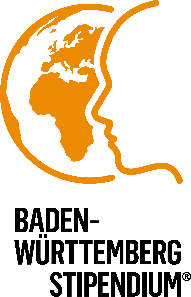 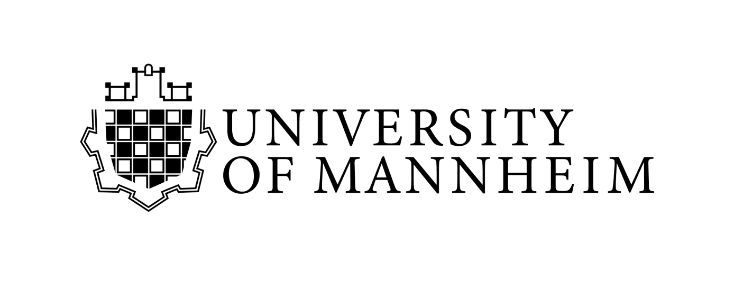 Applicationfor a Baden-Württemberg-STIPENDIUMCombination of several scholarships  Please note: Students may not receive any other scholarships specifically aimed at funding studies abroad in addition to the Baden-Württemberg Scholarship. Students must choose the financial aid opportunity they would like to receive. Other scholarships with differing purposes (e.g. travel costs, free dormitory room) are combinable with a Baden-Württemberg Scholarship. A combination with Fulbright Reisestipendien is possible. Please be aware that you are required to disclose whether you have received a Baden-Württemberg Scholarship to other scholarship-granting institutions as well.I hereby agree to my data being stored and analyzed by the International Office of the University of Mannheim. The data will only be used for the selection process and the administration of the scholarships. The process completely complies with the current regulations on data protection.I consent that, if necessary, Student Services and the Admissions Office will transmit all data about my current studies which are pertinent to the application process for an academic exchange directly to the International Office in order to finalize the selection process.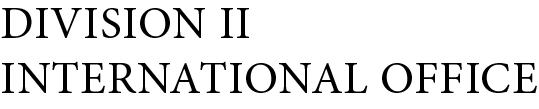 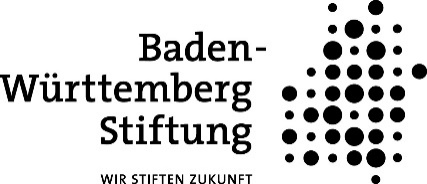 Personal detailsPersonal detailsPersonal detailsPersonal detailsPersonal detailsPersonal detailsPersonal detailsPersonal detailsPersonal detailsFirst nameFirst nameFirst nameFirst nameFirst nameLast nameLast nameLast nameLast nameDate of birthNationalityNationalityTelephone numberTelephone numberTelephone numberE-Mail addressE-Mail addressE-Mail addressDetails on your current program of studyDetails on your current program of studyDetails on your current program of studyDetails on your current program of studyDetails on your current program of studyDetails on your current program of studyDetails on your current program of studyDetails on your current program of studyDetails on your current program of studySchoolSchoolSchoolSchoolSchoolSchoolSchoolSchoolSchoolProgram of study (e.g. Bachelor's in Culture and Economy)Program of study (e.g. Bachelor's in Culture and Economy)Program of study (e.g. Bachelor's in Culture and Economy)Program of study (e.g. Bachelor's in Culture and Economy)Program of study (e.g. Bachelor's in Culture and Economy)Program of study (e.g. Bachelor's in Culture and Economy)Program of study (e.g. Bachelor's in Culture and Economy)Program of study (e.g. Bachelor's in Culture and Economy)Number of semesters in this programDetails on your planned study abroadDetails on your planned study abroadDetails on your planned study abroadDetails on your planned study abroadDetails on your planned study abroadDetails on your planned study abroadDetails on your planned study abroadDetails on your planned study abroadDetails on your planned study abroadCountryCountryCountryCountryUniversityUniversityUniversityUniversityUniversity                to      Period abroad (The first and last day your presence is required at the host institution. Please be as accurate as possible.)                to      Period abroad (The first and last day your presence is required at the host institution. Please be as accurate as possible.)                to      Period abroad (The first and last day your presence is required at the host institution. Please be as accurate as possible.)                to      Period abroad (The first and last day your presence is required at the host institution. Please be as accurate as possible.)                to      Period abroad (The first and last day your presence is required at the host institution. Please be as accurate as possible.)                to      Period abroad (The first and last day your presence is required at the host institution. Please be as accurate as possible.)                to      Period abroad (The first and last day your presence is required at the host institution. Please be as accurate as possible.) I have received my placement abroad from the University of Mannheim. (Free-movers cannot apply.) I have received my placement abroad from the University of Mannheim. (Free-movers cannot apply.)CityDateSignature